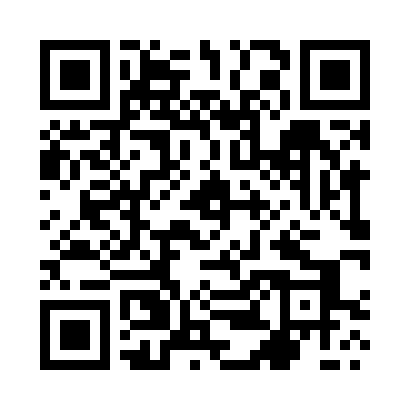 Prayer times for Ciosaniec, PolandWed 1 May 2024 - Fri 31 May 2024High Latitude Method: Angle Based RulePrayer Calculation Method: Muslim World LeagueAsar Calculation Method: HanafiPrayer times provided by https://www.salahtimes.comDateDayFajrSunriseDhuhrAsrMaghribIsha1Wed2:385:1812:506:008:2410:552Thu2:375:1612:506:018:2610:563Fri2:365:1412:506:028:2710:564Sat2:355:1212:506:038:2910:575Sun2:345:1012:506:048:3110:586Mon2:335:0812:506:058:3310:597Tue2:335:0612:506:068:3410:598Wed2:325:0412:506:078:3611:009Thu2:315:0212:506:088:3811:0110Fri2:305:0112:506:098:4011:0111Sat2:304:5912:506:108:4111:0212Sun2:294:5712:506:118:4311:0313Mon2:284:5512:506:128:4511:0414Tue2:284:5412:506:138:4611:0415Wed2:274:5212:506:148:4811:0516Thu2:264:5112:506:158:4911:0617Fri2:264:4912:506:168:5111:0718Sat2:254:4712:506:178:5311:0719Sun2:244:4612:506:188:5411:0820Mon2:244:4512:506:198:5611:0921Tue2:234:4312:506:208:5711:0922Wed2:234:4212:506:218:5911:1023Thu2:224:4012:506:219:0011:1124Fri2:224:3912:506:229:0211:1125Sat2:224:3812:506:239:0311:1226Sun2:214:3712:506:249:0511:1327Mon2:214:3612:506:259:0611:1328Tue2:204:3512:516:259:0711:1429Wed2:204:3312:516:269:0911:1530Thu2:204:3212:516:279:1011:1531Fri2:194:3212:516:289:1111:16